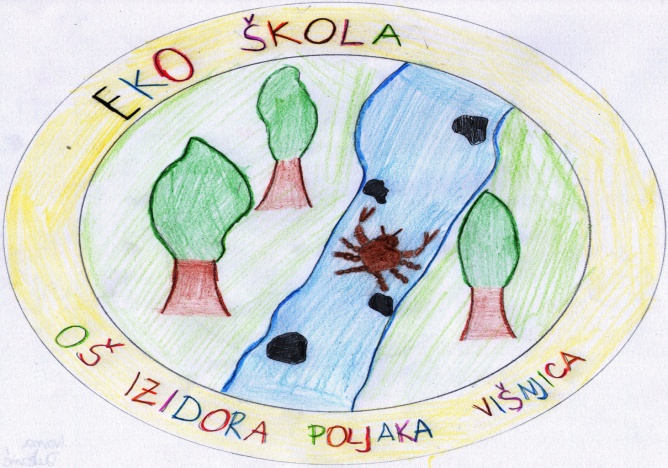 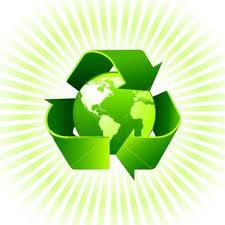                                                      POZIVNICA       Pozivamo Vas na Eko-dan, 20.3.2014.                   u OŠ Izdora Poljaka Višnjica u 16:00 sati.      Program:    -Uvodno predavanje : „Čuvajmo 1% pitke vode-predavač,                                                                                                          učiteljica, Jadranka Vusić      - Predstavljanje Eko-radionica      - Natjecanje: Eko-kviz      - Ekipe: OŠ grofa Janka Draškovića Klenovnik i OŠ Izidora Poljaka Višnjica                                                                                                     Ravnateljica:                                                                                                      Slavica Cingesar